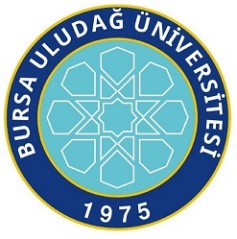 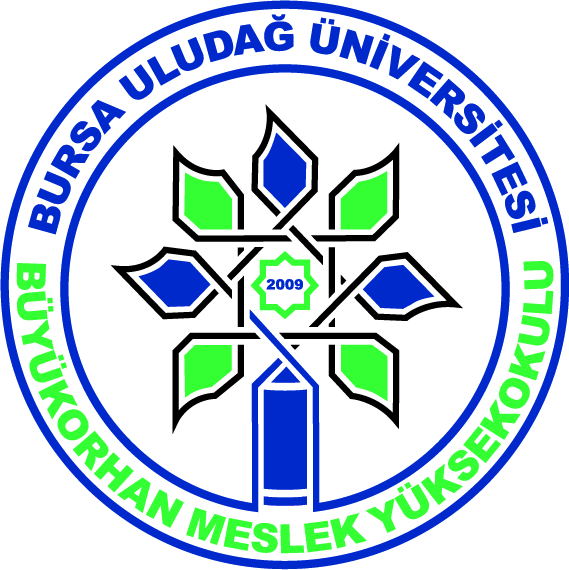 T.C.BURSA ULUDAĞ ÜNİVERSİTESİBÜYÜKORHAN MESLEK YÜKSEKOKULU MÜDÜRLÜĞÜ……………. Bölümü/ProgramıMezuniyet Komisyonu BaşkanlığınaMEZUNİYET DÖNEMİ		 20…./20….. 	Güz / Bahar / YazBursa U.Ü.Önlisans ve Lisans Öğretim Yönetmeliği hükümleri gereğince müfredatımda yer alan tüm dersleri ve çalışmaları başarı ile tamamlayarak mezuniyet için gerekli koşulları sağlamış bulunmaktayım.Mezuniyet işlemlerinin başlatılması için bilgilerinizi ve gereğini arzederim.(Tarih)İmzaU.Ü.Önlisans ve Lisans Öğretim YönetmeliğiMADDE 37 - (1) Kayıtlı olduğu ön lisans programında en az 120 AKTS kredilik; lisans programında en az 240 AKTS kredilik; Veteriner Fakültesinde en az 300 AKTS kredilik; Tıp Fakültesinde ise en az 360 AKTS kredilik dersi başarıyla tamamlayan, genel not ortalaması en az 2.00 olan ve programa ait alması gereken tüm derslerin yükümlülüklerini yerine getiren öğrenciye, kayıtlı olduğu programın lisans veya ön lisans diploması, diploma eki ve not durum belgesi (transkript) verilir.GEÇİCİ MADDE 1 - (1) 2013-2014 Eğitim - Öğretim Yılı ve daha öncesinde üniversiteye kayıt yaptıran öğrenciler, mezuniyet için gereken AKTS kredi yükünü sağlayamamaları durumunda, kayıtlı oldukları programların tüm ders ve çalışmalarından başarılı olmaları ve GANO’sunun en az 2.00 olması halinde mezun olmaya hak kazanır.NOT:	İmza sahipleri formdaki bilgilerden sorumludur.RİT-FR-ÖİD-88/00Öğrenci NoAdı SoyadıFakülte/Konservatuar/M.YüksekokuluProgram/Bölüm/S ınıfGSM/e-posta                                       @uludag.edu.tr	YARIYIL / YIL SONU / BÜTÜNLEME SONU         MEZUN EH EK SINAV SONU MEZUN         EK YAZ ÖĞRETİMİ SONU MEZUN	STAJ SONU MEZUN